KARTA PRACY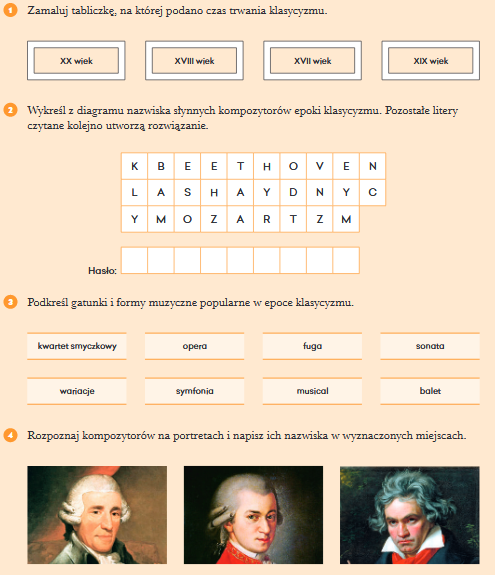 _________________________       __________________________     __________________________